ΑΘΗΝΑ, 22 ΙΟΥΛΙου 2018ΥΠΕΥΘΥΝΕΣ ΚΑΤΑΡΤΙΣΗΣ ΕΠΟΠΤΕΙΩΝ						ΒΕΡΡΟΙΟΠΟΥΛΟΥ ΣΟΦΙΑ (210  82 03 428) SVERRIOP@AUEB.GR ΚΩΛΕΤΣΗ ΜΑΡΙΑ (210 – 82 03 421) KOLETSI@AUEB.GR ΣΗΜΕΙΩΣΗ: ΟΙ ΗΜΕΡΟΜΗΝΙΕΣ ΚΑΙ ΟΙ ΩΡΕΣ ΤΩΝ ΕΞΕΤΑΣΕΩΝ ΠΟΥ ΕΜΦΑΝΙΖΟΝΤΑΙ ΣΤΟ ΠΡΟΓΡΑΜΜΑ ΤΩΝ ΕΠΟΠΤΕΙΩΝ, ΕΙΝΑΙ ΔΥΝΑΤΟΝ ΝΑ ΤΡΟΠΟΠΟΙΗΘΟΥΝ ΑΠΟ ΤΟ ΤΜΗΜΑ ΣΠΟΥΔΩΝ ΤΟΥ ΠΑΝΕΠΙΣΤΗΜΙΟΥ ΠΟΥ ΕΧΕΙ ΤΗΝ ΕΥΘΥΝΗ ΓΙΑ ΤΗ ΣΥΝΤΑΞΗ ΚΑΙ ΔΙΑΧΕΙΡΙΣΗ ΤΟΥ ΠΡΟΓΡΑΜΜΑΤΟΣ ΤΩΝ ΕΞΕΤΑΣΕΩΝ. ΈΤΣΙ, ΟΙ ΕΠΟΠΤΕΣ ΠΡΕΠΕΙ ΝΑ ΠΑΡΑΚΟΛΟΥΘΟΥΝ ΤΟ ΠΡΟΓΡΑΜΜΑ ΤΩΝ ΕΞΕΤΑΣΕΩΝ, ΜΕΣΩ ΤΗΣ ΙΣΤΟΣΕΛΙΔΑΣ ΤΟΥ ΠΑΝΕΠΙΣΤΗΜΙΟΥ ΣΕ ΟΛΗ ΤΗ ΔΙΑΡΚΕΙΑ ΤΗΣ ΕΞΕΤΑΣΤΙΚΗΣ ΠΕΡΙΟΔΟΥ ΩΣΤΕ ΝΑ ΕΝΗΜΕΡΩΝΟΝΤΑΙ ΓΙΑ ΤΥΧΟΝ ΑΛΛΑΓΕΣ ΣΤΙΣ ΗΜΕΡΕΣ/ΩΡΕΣ ΤΩΝ ΜΑΘΗΜΑΤΩΝ ΠΟΥ ΕΠΟΠΤΕΥΟΥΝ. 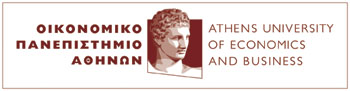 ΠΡΟΓΡΑΜΜΑ ΕΠΑΝΑΛΗΠΤΙΚΩΝ ΕΞΕΤΑΣΕΩΝΠΡΟΓΡΑΜΜΑ ΕΠΑΝΑΛΗΠΤΙΚΩΝ ΕΞΕΤΑΣΕΩΝΠΡΟΓΡΑΜΜΑ ΕΠΑΝΑΛΗΠΤΙΚΩΝ ΕΞΕΤΑΣΕΩΝΠΡΟΓΡΑΜΜΑ ΕΠΑΝΑΛΗΠΤΙΚΩΝ ΕΞΕΤΑΣΕΩΝΠΡΟΓΡΑΜΜΑ ΕΠΑΝΑΛΗΠΤΙΚΩΝ ΕΞΕΤΑΣΕΩΝΤμήμα ΟργΑνωσης και Διοίκησης ΕπιχειρήσεωνΤμήμα ΟργΑνωσης και Διοίκησης ΕπιχειρήσεωνΤμήμα ΟργΑνωσης και Διοίκησης ΕπιχειρήσεωνΤμήμα ΟργΑνωσης και Διοίκησης ΕπιχειρήσεωνΤμήμα ΟργΑνωσης και Διοίκησης ΕπιχειρήσεωνΠΕΡΙΟΔΟΥ ΣΕΠΤΕΜΒΡΙΟΥ 2018ΠΕΡΙΟΔΟΥ ΣΕΠΤΕΜΒΡΙΟΥ 2018ΠΕΡΙΟΔΟΥ ΣΕΠΤΕΜΒΡΙΟΥ 2018ΠΕΡΙΟΔΟΥ ΣΕΠΤΕΜΒΡΙΟΥ 2018ΠΕΡΙΟΔΟΥ ΣΕΠΤΕΜΒΡΙΟΥ 2018ΑΚΑΔ. ΕΤΟΣ 2017-2018ΑΚΑΔ. ΕΤΟΣ 2017-2018ΑΚΑΔ. ΕΤΟΣ 2017-2018ΑΚΑΔ. ΕΤΟΣ 2017-2018ΑΚΑΔ. ΕΤΟΣ 2017-2018ΗΜΕΡΟΜΗΝΙΑΩΡΑΜΑΘΗΜΑΕΞΕΤΑΣΤΗΣΕΠΟΠΤΕΣΔΕΥΤΕΡΑ 27 ΑΥΓΟΥΣΤΟΥΔΕΥΤΕΡΑ 27 ΑΥΓΟΥΣΤΟΥΔΕΥΤΕΡΑ 27 ΑΥΓΟΥΣΤΟΥΔΕΥΤΕΡΑ 27 ΑΥΓΟΥΣΤΟΥΑ4708:00-10:00ΧρηματοικονομικΗ ΟικονομετρΙαΜπρατης1.καλοκασησ*Χ, Υ110:30-12:30Ληψη ΕπιχειρηματικΩν ΑποφασεωνΠαπαλεξανδρΗς1.καλοκασης*2.βερροιοπουλου3.σωτηριουΑ21, Α2213:00-15:00ΦορολογιαΧαλεβας1.καλοκασησ2.μανδυλη*Αμφ.Δερ., Α, Β15:30-17:30Αρχές Κοιν/λογιαςΚαβουνιδη1.Μανδυλη*Αμφ.Δερ., Δ12, Δο, Δ22, Δ23, Δ24, Α21, Α22, Α23, Α2418:00-20:00Μαρκετινγκ Ι (ΑρχΕς Μαρκετινγκ)Σιωμκος1.μανδυλη*2.νακασ3.δημουλασ4.μαρησ5.μαρτιδου6.κασοτακη7.Τσετσεκα8.βουρλουμησ9.δημητροπουλου10.κακαλετρησ11.ψιλουτσικου12.δουβλιδου13.κουλοριδασΤΡΙΤΗ 28 ΑΥΓΟΥΣΤΟΥΤΡΙΤΗ 28 ΑΥΓΟΥΣΤΟΥΤΡΙΤΗ 28 ΑΥΓΟΥΣΤΟΥΤΡΙΤΗ 28 ΑΥΓΟΥΣΤΟΥΑ, Β, Γ, Χ08:00-10:00Χρηματοδοτική Διοίκηση ΙΙ (Ειδικά Θέματα Χρηματοδοτικής Διοίκησης)Μπαμπαλος - Δρακος1.δουβλιδου*2.κουλοριδασ3.κακαλετρησ4.δημητροπουλου5.βερροιοπουλου(+3 μαρκ)Α, Β13:00-15:00Οικονομικη ΕπιχειρήσεωνΠαπαλεξανδρης1.καλοκασησ*2.βερροιοπουλου3.κωλετση4.σωτηριουΑμφ.Δεριγνύ, Δ12, Γ13:00-15:00Οικονομική ΕπιχειρήσεωνΚαπουτσΗς1.κασοτακη*2.ψιλουτσικου3.ΒΟΥΡΛΟΥΜΗΣ4.γωγου5.δουβλιδου6.δημητροπουλουΑ21, Α22, Α23, Α2416:00-18:00Θέματα Επιχειρησιακής Πολιτικής και ΣτρατηγικήςΠαπαδακης - ΙωαννΙδης1.βουρλουμησ*2.μαρησ3.καλοκασησ4.τσετσεκα5.γωγουΑ, Β, Γ, Χ, Δο18:30-20:30Αγγλικά V – Επιχειρησιακή Αλληλογραφία & ΕπικοινωνίαΣτεφανεα1.καλοκασησ2.νακασ3.μαρτιδου*4.μαρησ5.τσετσεκα6.δημουλασΗΜΕΡΟΜΗΝΙΑΩΡΑΜΑΘΗΜΑΕΞΕΤΑΣΤΗΣ ΕΠΟΠΤΕΣΤΕΤΑΡΤΗ 29 ΑΥΓΟΥΣΤΟΥΤΕΤΑΡΤΗ 29 ΑΥΓΟΥΣΤΟΥΤΕΤΑΡΤΗ 29 ΑΥΓΟΥΣΤΟΥΤΕΤΑΡΤΗ 29 ΑΥΓΟΥΣΤΟΥΑμφ.Δερ., Δ12, Δο, Δ22, Δ23, Δ24, Χ08:00-11:00Αναλυση Λογιστικών ΚαταστασεωνΚαραμανης - Ναουμ1.κοχυλα*2.κασοτακη3.κωλετση4.βερροιοπουλου5.καλοκασησ6.ΜΑΝΔΥΛΗ7.δουβλιδου8.κακαλετρησ9.δημητροπουλου10.γωγου11.βουρλουμησ12.ψιλουτσικουΧ11:30-13:30Διοηκηση Παραγ. & ΥπηρεσιωνΜανιατης1.τσετσεκα2.σωτηριου*Α21, Α22, Α2314:00-16:00Μάρκετινγκ Λιαν. * Χονδρ. ΕμπορίουΜπαλτας1.σωτηριου2.τσετσεκα*ΠΕΜΠΤΗ 30 ΑΥΓΟΥΣΤΟΥΠΕΜΠΤΗ 30 ΑΥΓΟΥΣΤΟΥΠΕΜΠΤΗ 30 ΑΥΓΟΥΣΤΟΥΠΕΜΠΤΗ 30 ΑΥΓΟΥΣΤΟΥΑ, Β08:00-10:00Οργάνωση και Διοίκηση Επιχειρήσεων ΙΙωαννΙδης - Μανωλοπουλος1.μαρτιδου*2.βαρτζιωτη3.βερροιοπουλουΑ4710:30-12:30Συστηματα Στηρ. ΑποφασεωνΚαρδαρας1.βαρτζιωτη*Δ23, Δ2414:00-16:00Διαφημιση & Προωθ. ΠωλησεωνΣιΩμκος1.μανδυλη2.γωγου*Α24, Α2516:30-18:30Μαρκετινγκ ΥπηρεσιώνΓιαννοπουλος 1.μανδυλη2.καλοκασησ*Αμφ.Δεριγνύ,  Α, Β, Γ, Χ, Δ1219:00-21:00Ποσοτικές Μέθοδοι Ι (Γενικά Μαθηματικά για τη Διοίκηση Επιχειρήσεων)Λορεντζιαδης1.μανδυλη*2.καλοκασησ3.μαρησ4.νακασ5.δημουλασ6.δουβλιδου7.κουλοριδασ8.κασοτακη9.κοχυλα10.βουρλουμησ11.δημητροπουλουΠΑΡΑΣΚΕΥΗ 31 ΑΥΓΟΥΣΤΟΥΠΑΡΑΣΚΕΥΗ 31 ΑΥΓΟΥΣΤΟΥΠΑΡΑΣΚΕΥΗ 31 ΑΥΓΟΥΣΤΟΥΠΑΡΑΣΚΕΥΗ 31 ΑΥΓΟΥΣΤΟΥΑ21, Α22, Α23, Α2409:00-11:00ΠοσοτικΕς ΜΕθοδοι ΙΙΙ (Οικονομετρία)Βαμβουκας1.καλοκασησ2.βαρτζιωτη3.κωλετση*4.γωγου5.δημητροπουλουΑ25, Α31, Α32, Α4809:00-11:00Ποσοτικες Μεθοδοι ΙΙΙ (Οικονομετρία)Καζανας1.βερροιοπουλου*2.κασοτακη3.τσετσεκα4.ΨΙΛΟΥΤΣΙΚΟΥ5.δουβλιδου6.βουρλουμησΑ21, Α22, Α23, Α2411:30-13:30Διεθνεις Οικον. ΣχέσειςΒαμβουκας1.γωγου*2.καλοκασησ(+1 από δετ, +3 πληρ.)Α, Β, Γ, Χ17:00-18:30Αγγλική Γλώσσα ΙΙΙ – Ενδιάμ.Επιχειρησιακά Αγγλικά: Μέρος ΑΚαραμητρογλου1.μαρησ *2.μαρτιδουΗΜΕΡΟΜΗΝΙΑΩΡΑΜΑΘΗΜΑΕΞΕΤΑΣΤΗΣ ΕΠΟΠΤΕΣΔΕΥΤΕΡΑ 3 ΣΕΠΤΕΜΒΡΙΟΥΔΕΥΤΕΡΑ 3 ΣΕΠΤΕΜΒΡΙΟΥΔΕΥΤΕΡΑ 3 ΣΕΠΤΕΜΒΡΙΟΥΔΕΥΤΕΡΑ 3 ΣΕΠΤΕΜΒΡΙΟΥΗ/Υ 115:30-18:30Επιχειρ/κή Πληρ.&  Βάσεις ΔεδομένωνΜαμακου1.mamakoy*2.δουβλιδουΑμφ.Δερ., Δ12, Α, Β, Γ, Χ19:00-21:00Λογιστική ΚόστουςΚοεν1.κωλετση*2.μαρησ3.μαρτιδου4.μανδυλη5.δημουλασ6.βελη7.δουβλιδου8.μαμη9.γωγου10.κασοτακηΤΡΙΤΗ 4 ΣΕΠΤΕΜΒΡΙΟΥΤΡΙΤΗ 4 ΣΕΠΤΕΜΒΡΙΟΥΤΡΙΤΗ 4 ΣΕΠΤΕΜΒΡΙΟΥΤΡΙΤΗ 4 ΣΕΠΤΕΜΒΡΙΟΥΒ10:30-12:30Χρηματοδοτική Διοικηση ΙΙΙΚασιματης1.βερροιοπουλου*2.σωτηριουΗ/Υ 1, 2, 313:00-16:00Εφαρμογες Επιχειρ. ΠληροφορικηςΜαμακου1.μαμακου2.δουβλιδου*Η/Υ 3 16:30-18:30Λογιστικα Πληρ. ΣυστήματαΠαυλατος1.κωλετση*Αμφ.Δερ., Α, Β, Γ, Χ19:00-21:00Μικροοικονομική ΙΜπουρλακης1.μαρησ*2.μαρτιδου3.μανδυλη4.δημουλασ5.βαρτζιωτη6.τσετσεκα7.δημητροπουλου8.κακαλετρησ9.μαμη10.κασοτακηΤΕΤΑΡΤΗ 5 ΣΕΠΤΕΜΒΡΙΟΥΤΕΤΑΡΤΗ 5 ΣΕΠΤΕΜΒΡΙΟΥΤΕΤΑΡΤΗ 5 ΣΕΠΤΕΜΒΡΙΟΥΤΕΤΑΡΤΗ 5 ΣΕΠΤΕΜΒΡΙΟΥΑμφ.Δερ., Δ22, Δ23, Δ2410:30-12:30Εμπορικό Δίκαιο Ι (Θεσμικά Θέματα Οργάνωσης των Επιχειρήσεων)Ταρνανιδου1.κοχυλα*2.βουρλουμησ3.δημητροπουλου4.κακαλετρησ5.μαμη6.σωτηριουΑ, Β, Γ10:30-12:30Εμπορικό Δίκαιο Ι (Θεσμικά Θέματα Οργάνωσης των Επιχειρήσεων)Κουλοριδας1.κουλοριδασ2.Βαρτζιωτη3.γωγου4.δουβλιδου5.κασοτακη*6.βερροιοπουλουΑ23, Α24, Α2516:30-18:30Παιγνια Επιχειρηματικής ΣτρατηγικήςΨιλουτσικου1.ψιλουτσικου2.δημουλασ3.τσετσεκα4.μαρτιδουΑ23, Α24, Α2519:00-21:00Διοικηση Ανθρωπινων ΠόρωνΙωαννιδης - Παπαλεξανδρης - ΚαπουτσΗς1.βελη*2.καλοκασησ3.νακασ4.τσετσεκαΠΕΜΠΤΗ 6 ΣΕΠΤΕΜΒΡΙΟΥΠΕΜΠΤΗ 6 ΣΕΠΤΕΜΒΡΙΟΥΠΕΜΠΤΗ 6 ΣΕΠΤΕΜΒΡΙΟΥΠΕΜΠΤΗ 6 ΣΕΠΤΕΜΒΡΙΟΥΑ21, Α22, Α23, Α2414:00-16:00Πληροφοριακά Συστήματα ΔιοικησηςΠουλουδη - Πουλυμενακου1.βελη*X, Y16:30-18:30Αγορές Χρήμ. & Αξιογρ. Σταθερού ΕισοδήματοςΚουρΕτας1.μαρησ2.δημουλασ*3.βεληΑ2419:00-21:00Βιομηχανικό Β2Β Μαρκετινγκ ηντουνας 1.μαρησ*ΗΜΕΡΟΜΗΝΙΑΩΡΑΜΑΘΗΜΑΜΑΘΗΜΑΕΞΕΤΑΣΤΗΣ ΕΠΟΠΤΕΣΠΑΡΑΣΚΕΥΗ 7 ΣΕΠΤΕΜΒΡΙΟΥΠΑΡΑΣΚΕΥΗ 7 ΣΕΠΤΕΜΒΡΙΟΥΠΑΡΑΣΚΕΥΗ 7 ΣΕΠΤΕΜΒΡΙΟΥΠΑΡΑΣΚΕΥΗ 7 ΣΕΠΤΕΜΒΡΙΟΥΠΑΡΑΣΚΕΥΗ 7 ΣΕΠΤΕΜΒΡΙΟΥΔ22, Δ23, Δ24, Δο14:00-16:0014:00-16:00Οργανωσ. Συμπ. & ΗγεσΙαΜπουραντας1.βελη*ΔΕΥΤΕΡΑ 10 ΣΕΠΤΕΜΒΡΙΟΥΔΕΥΤΕΡΑ 10 ΣΕΠΤΕΜΒΡΙΟΥΔΕΥΤΕΡΑ 10 ΣΕΠΤΕΜΒΡΙΟΥΔΕΥΤΕΡΑ 10 ΣΕΠΤΕΜΒΡΙΟΥΔΕΥΤΕΡΑ 10 ΣΕΠΤΕΜΒΡΙΟΥΑ, Β, Γ, Χ, Υ108:00-10:3008:00-10:30Εισαγωγή στη Χρηματ. Λογιστική (Λογιστική Ι)Δεδουλης1.βερροιοπουλου*2.κασοτακη 3.κωλετση4.ΜΑΜΗ5.κοχυλα6.βελη7.κακαλετρησ8.τσετσεκα9.βαρτζιωτηΑ2414:00-16:0014:00-16:00Ρυθ/κά Θέματα Εποπτ. & Λειτ. & Εταιρ. Ταρνανίδου1.δημητροπουλου*ΤΡΙΤΗ 11 ΣΕΠΤΕΜΒΡΙΟΥΤΡΙΤΗ 11 ΣΕΠΤΕΜΒΡΙΟΥΤΡΙΤΗ 11 ΣΕΠΤΕΜΒΡΙΟΥΤΡΙΤΗ 11 ΣΕΠΤΕΜΒΡΙΟΥΤΡΙΤΗ 11 ΣΕΠΤΕΜΒΡΙΟΥΑ4408:00-10:0008:00-10:00Χρηματ/ικό ΔικαιοΚουλορΙδας1.κουλοριδασ*Η/Υ 1, 2, 311:30-13:3011:30-13:30Πληροφοριακα ΣυστήματαΚαρδαρας - Μαμακου1.μαμακου2.βαρτζιωτη*3.καλοκασησ4.δουβλιδουΑ, Β, Γ14:00-16:0014:00-16:00Αστικό Δίκαιο (Αστικό Δίκαιο Ι)Τρούλη1.μαρησ2.κοχυλα3.δημουλασ4.δημητροπουλου5.βαρτζιωτη6.μαρτιδουΑ, Β19:00-21:0019:00-21:00Στρατηγικός Σχεδιασμός ΜάρκετινγκΣιώμκος - ΣταυριανΕα1.μαμη*2.μανδυλη3.γωγου(+ 1 ΔΕΟΣ)ΤΕΤΑΡΤΗ 12 ΣΕΠΤΕΜΒΡΙΟΥΤΕΤΑΡΤΗ 12 ΣΕΠΤΕΜΒΡΙΟΥΤΕΤΑΡΤΗ 12 ΣΕΠΤΕΜΒΡΙΟΥΤΕΤΑΡΤΗ 12 ΣΕΠΤΕΜΒΡΙΟΥΤΕΤΑΡΤΗ 12 ΣΕΠΤΕΜΒΡΙΟΥΑ3110:30-12:3010:30-12:30Διαχείριση ΕπενδυσεωνΔρακος1.σωτηριου2.κοχυλαΑ4813:30-15:3013:30-15:30ΤραπεζικΗ ΔιοικητικΗΣαλαχας 1.σωτηριουΠΕΜΠΤΗ 13 ΣΕΠΤΕΜΒΡΙΟΥΠΕΜΠΤΗ 13 ΣΕΠΤΕΜΒΡΙΟΥΠΕΜΠΤΗ 13 ΣΕΠΤΕΜΒΡΙΟΥΠΕΜΠΤΗ 13 ΣΕΠΤΕΜΒΡΙΟΥΠΕΜΠΤΗ 13 ΣΕΠΤΕΜΒΡΙΟΥΑμφ.Δερ., Α, Β, Γ, Δο, Δ12, Δ22, Δ23, Δ2410:30-12:3010:30-12:30Μικροοικονομική ΙΙΜπαγερη1.μανδυλη*2.βερροιοπουλου3.κωλετση4.κασοτακη5.κοχυλα6.ψιλουτσικου7.σωτηριου8.δουβλιδου9.κακαλετρησ10.δημητροπουλου11.γωγου12.βουρλουμησ13.βαρτζιωτη14.κουλοριδασ15.μαμακουΑ44, Α4713:00-15:0013:00-15:00Διαδίκτυο & Επιχ. Πληρ. ΣυστήματαΚαρδαρας - ΜαμΑκου1.μαμακου2.μανδυλη*Α31, Α3216:00-18:0016:00-18:00ΣτρατηγικΟ Ηλεκτρ. ΜΑρκετινγκΣιώμκος - ΠαπαφιλιππΑκη1.μανδυλη*2.μαμηΗΜΕΡΟΜΗΝΙΑΩΡΑΜΑΘΗΜΑΜΑΘΗΜΑΕΞΕΤΑΣΤΗΣ ΕΠΟΠΤΕΣΠΑΡΑΣΚΕΥΗ 14 ΣΕΠΤΕΜΒΡΙΟΥΠΑΡΑΣΚΕΥΗ 14 ΣΕΠΤΕΜΒΡΙΟΥΠΑΡΑΣΚΕΥΗ 14 ΣΕΠΤΕΜΒΡΙΟΥΠΑΡΑΣΚΕΥΗ 14 ΣΕΠΤΕΜΒΡΙΟΥΠΑΡΑΣΚΕΥΗ 14 ΣΕΠΤΕΜΒΡΙΟΥΑμφ.Δερ., Δ12, Γ, Δ22, Δ23, Δ24, Δο08:30-10:3008:30-10:30Γενικές Αρχές Διοίκησης ΕπιχειρήσεωνΣαλαβου1.βελη*2.κουλοριδασ3.κασοτακη4.βερροιοπουλου5.κωλετση6.κοχυλα7.δημητροπουλου8.κακαλετρησ10.βαρτζιωτη11.βουρλουμησΑ3110:30-12:3010:30-12:30ΑποτΙμηση ΕπιχειρΗσεωνΣπηλιωτη1.κασοτακη*Α31, Α3213:00-15:0013:00-15:00Ειδικά Θέματα Διοίκ. Παραγ. και ΥπηρεσιώνΜανιατης1.κασοτακη2.κοχυλα*Α21, Α22, Α23, Α24, Α2516:30-18:3016:30-18:30ερευνα ΜαρκετινγκΣιωμκος - Ψιλουτσικου1.ψιλουτσικου2.γωγου3.μαμη*4.δημουλασ(+2 από οικ.)Α31, Α3219:00-21:0019:00-21:00ΗλεκτρονικΟ ΕπιχειρεΙνΒρεχοπουλος 1.μαμη*ΔΕΥΤΕΡΑ 17 ΣΕΠΤΕΜΒΡΙΟΥΔΕΥΤΕΡΑ 17 ΣΕΠΤΕΜΒΡΙΟΥΔΕΥΤΕΡΑ 17 ΣΕΠΤΕΜΒΡΙΟΥΔΕΥΤΕΡΑ 17 ΣΕΠΤΕΜΒΡΙΟΥΔΕΥΤΕΡΑ 17 ΣΕΠΤΕΜΒΡΙΟΥΑμφ.Δερ., Δ1208:00-10:0008:00-10:00ΕλεγκτικήΚαραμανης1.κοχυλα*2.βερροιοπουλου3. τσετσεκαΑμφ.Δερ, Α, Β, Γ, Δ1214:00-16:0014:00-16:00Μακροοικονομική Θεωρία και ΠολιτικήΒάμβουκας - Καζανας1.νακασ2.βελη*3.δημουλασ4.κασοτακη5. ΒΑΡΤΖΙΩΤΗ6.γωγου7.δημητροπουλου8.κακαλετρησ9.μαμηΑ, Β, Γ16:30-18:3016:30-18:30Διάρθρωση και Προβλήματα της Ελληνικής ΟικονομίαςΒαμβουκας1.μαρησ2.νακασ*3.βελη(+1 από δετ + 2 πληρ.)Α3119:00-21:0019:00-21:00Ηγεσία & Ανάπτυξη προς. ΔεξιοτήτωνΠαναγιωτοπούλου1.μαρησ*2.νακασΤΡΙΤΗ 18 ΣΕΠΤΕΜΒΡΙΟΥΤΡΙΤΗ 18 ΣΕΠΤΕΜΒΡΙΟΥΤΡΙΤΗ 18 ΣΕΠΤΕΜΒΡΙΟΥΤΡΙΤΗ 18 ΣΕΠΤΕΜΒΡΙΟΥΤΡΙΤΗ 18 ΣΕΠΤΕΜΒΡΙΟΥΑ4814:00-16:0014:00-16:00Τεχνολογία Επιχ. Επαν.  Πληρ. Συστ. Καρδαρας1.βαρτζιωτη*Δο16:30-18:3016:30-18:30Διεθνης Χρηματοδοτική Κουρετας1.μαρτιδου*2.νακασΑμφ.Δερ., Δ12, Α, Β, Γ, Δο, Δ2419:00-21:0019:00-21:00Αγγλική Γλώσσα VI – Επιχειρησιακή Ορολογία Καραμητρογλου1.μαρησ2.νακασ*3.μαρτιδου4.δημουλασ5.βελη6.μανδυλη7.κοχυλα8.κακαλετρησΗΜΕΡΟΜΗΝΙΑΩΡΑΜΑΘΗΜΑΜΑΘΗΜΑΕΞΕΤΑΣΤΗΣ  ΕΠΟΠΤΕΣΤΕΤΑΡΤΗ 19 ΣΕΠΤΕΜΒΡΙΟΥΤΕΤΑΡΤΗ 19 ΣΕΠΤΕΜΒΡΙΟΥΤΕΤΑΡΤΗ 19 ΣΕΠΤΕΜΒΡΙΟΥΤΕΤΑΡΤΗ 19 ΣΕΠΤΕΜΒΡΙΟΥΤΕΤΑΡΤΗ 19 ΣΕΠΤΕΜΒΡΙΟΥΑ, Β, Γ, Χ09:00-11:3009:00-11:30Επιχειρησιακή Πολιτική & ΣτρατηγικήΠαπαδακης1.βουρλουμησ*2.κακαλετρησ3.σωτηριου4.μανδυλη5.μαμη6.γωγου7.κωλετση(+1 από πληρ.)Α, Β12:00-14:0012:00-14:00Διοικηση Διεθνών  ΕπιχειρήσεωνΜανωλοπουλος1. δημητροπουλου *2.σωτηριου3.μανδυλη4.μαμηΗ/Υ 1, 2, 314:30-16:3014:30-16:30Στοιχεία Υπολογιστικών & Πληροφοριακών ΣυστηματωνΚαρδαρας -  Μαμακου1.μαμακου*2.βαρτζιωτη3.καλοκασησ4. δουβλιδουΑ, Β, Γ, Χ, Υ117:00-19:0017:00-19:00Χρηματοδοτική Διοίκηση ΙΑγορακη - Δρακος1.μαρτιδου*2.βελη3.νακασ4.μαρησ5.δημουλασ(+4 από μαρκ)ΠΕΜΠΤΗ 20 ΣΕΠΤΕΜΒΡΙΟΥΠΕΜΠΤΗ 20 ΣΕΠΤΕΜΒΡΙΟΥΠΕΜΠΤΗ 20 ΣΕΠΤΕΜΒΡΙΟΥΠΕΜΠΤΗ 20 ΣΕΠΤΕΜΒΡΙΟΥΠΕΜΠΤΗ 20 ΣΕΠΤΕΜΒΡΙΟΥΑ, Β08:00-10:0008:00-10:00ΕπιχειρηματικότηταΙωαννιδης1.βελη*2.βουρλουμησ3.σωτηριου4.κωλετσηΔ1210:30-12:3010:30-12:30Κοινωνικη Επιχειρ/τηταΣαλαβου1.βουρλουμησ*2.σωτηριουΔ23, Δ2416:30-18:3016:30-18:30Διαχείριση ΚινδυνουΚασιματης1.μαρτιδου*2.μαρησΠΑΡΑΣΚΕΥΗ 21 ΣΕΠΤΕΜΒΡΙΟΥΠΑΡΑΣΚΕΥΗ 21 ΣΕΠΤΕΜΒΡΙΟΥΠΑΡΑΣΚΕΥΗ 21 ΣΕΠΤΕΜΒΡΙΟΥΠΑΡΑΣΚΕΥΗ 21 ΣΕΠΤΕΜΒΡΙΟΥΠΑΡΑΣΚΕΥΗ 21 ΣΕΠΤΕΜΒΡΙΟΥΑ31, Α3208:00-10:0008:00-10:00Τιμολογιακη Στρατηγικη ηντουνας1.δουβλιδου*Α21, Α22, Α23, Α2413:00-15:0013:00-15:00Διεθνές ΜαρκετινγκΣκαρμεας1.τσετσεκα*Α4815:30-17:3015:30-17:30Δικαιο ΑνταγωνισμουΤρουλη1.νακασ*Α21, Α22, Α2318:00-20:0018:00-20:00Διοίκηση Εφοδιαστικής ΑλυσίδαςΤσανος1.νακασ2.δημουλασ3.βελη*4.μαρτιδουΔΕΥΤΕΡΑ 24 ΣΕΠΤΕΜΒΡΙΟΥΔΕΥΤΕΡΑ 24 ΣΕΠΤΕΜΒΡΙΟΥΔΕΥΤΕΡΑ 24 ΣΕΠΤΕΜΒΡΙΟΥΔΕΥΤΕΡΑ 24 ΣΕΠΤΕΜΒΡΙΟΥΔΕΥΤΕΡΑ 24 ΣΕΠΤΕΜΒΡΙΟΥΑμφ.Δερ., Α, Β, Γ10:30-12:3010:30-12:30Μαρκετινγκ ΙΙ (Συμπεριφορα ΚαταναλωτΗ)ΣιΩμκος - ΨιλοΥτσικου1.ψιλουτσικου*2.γωγου3.μαμη4.σωτηριου5.βαρτζιωτη6.τσετσεκα7.κοχυλα8.κακαλετρησΔ22, Δ23, Δ24, Δο13:00-15:0013:00-15:00Διοικηση ΠωλησεωνΣταθακοπουλος1.σωτηριου*2.τσετσεκαΗΜΕΡΟΜΗΝΙΑΩΡΑΜΑΘΗΜΑΜΑΘΗΜΑΕΞΕΤΑΣΤΗΣ ΕΠΟΠΤΕΣΤΡΙΤΗ 25 ΣΕΠΤΕΜΒΡΙΟΥΤΡΙΤΗ 25 ΣΕΠΤΕΜΒΡΙΟΥΤΡΙΤΗ 25 ΣΕΠΤΕΜΒΡΙΟΥΤΡΙΤΗ 25 ΣΕΠΤΕΜΒΡΙΟΥΤΡΙΤΗ 25 ΣΕΠΤΕΜΒΡΙΟΥΑμφ.Δερ., Δ12, Α, Β, Γ, Χ, Υ108:00-10:0008:00-10:00Ποσοτικές Μέθοδοι ΙΙ (Στατιστική για τη Διοίκηση των Επιχειρήσεων)Λορεντζιαδης1.βερροιοπουλου*2.τσετσεκα3.βαρτζιωτη4.μαρησ5.κουλοριδασ6.βουρλουμησ7.γωγου8.κακαλετρησ9.μαμη10.δουβλιδου11.καλοκασησ12.νακασ13.κοχυλαΔ23, Δ2414:00-16:0014:00-16:00Διοικηση ΑποδοσηςΠαπαλεξανδρΗς1.καλοκασησ*2.μαρτιδου3.σωτηριουΑ21, Α22, Α23, Α2416:30-18:3016:30-18:30ΔιοικητικΗ ΛογιστικΗ Κοεν1.κοχυλα*2.κωλετση3.βελη4.δημουλασ5.σωτηριουΔ22, Δ23, Δ24, Χ, Υ119:00-21:0019:00-21:00Πολιτική ΠροιόντοςΑργουσλιδης1.βελη*ΤΕΤΑΡΤΗ 26 ΣΕΠΤΕΜΒΡΙΟΥΤΕΤΑΡΤΗ 26 ΣΕΠΤΕΜΒΡΙΟΥΤΕΤΑΡΤΗ 26 ΣΕΠΤΕΜΒΡΙΟΥΤΕΤΑΡΤΗ 26 ΣΕΠΤΕΜΒΡΙΟΥΤΕΤΑΡΤΗ 26 ΣΕΠΤΕΜΒΡΙΟΥΔ22, Δ23, Δ24, Δο08:00-10:0008:00-10:00Μαρκετινγκ Προιοντων Υψηλης ΤεχνολογΙαςΠατσιουρας1.βελη2.βουρλουμησ3.γωγου4.τσετσεκα*5.κακαλετρησ6.κωλετσηΑ, Β, Γ, Χ13:00-15:3013:00-15:30Προχωρημένη Χρηματοοικονομική Λογιστική (Λογιστική ΙΙ)Δεδουλης1.βερροιοπουλου*2.κωλετση3.μαμακου4.βαρτζιωτη5.ψιλουτσικου6.σωτηριου7.νακασ8.βουρλουμησΑμφ.Δερ., Δ12, Δ22, Δ23, Δ2413:00-15:3013:00-15:30Προχωρημένη Χρηματοοικονομική Λογιστική (Λογιστική ΙΙ)Σπηλιωτη1.κασοτακη*2.κοχυλα3.γωγου4.δημητροπουλου5.κακαλετρησ6.μαμη7.κουλοριδασ8.δημουλασΠΕΜΠΤΗ 27 ΣΕΠΤΕΜΒΡΙΟΥΠΕΜΠΤΗ 27 ΣΕΠΤΕΜΒΡΙΟΥΠΕΜΠΤΗ 27 ΣΕΠΤΕΜΒΡΙΟΥΠΕΜΠΤΗ 27 ΣΕΠΤΕΜΒΡΙΟΥΠΕΜΠΤΗ 27 ΣΕΠΤΕΜΒΡΙΟΥΑ11.30-13.3011.30-13.30ΕργατικΟ ΔικαιοΣκανδαλης1.κωλετση*(+1 από λογ/χρη )Δ22, Δ23, Δ24, Δο16:30-18:3016:30-18:30Διαχείριση Συγκρούσεων και ΔιαπραγματεύσειςΚαπουτσής1.δημουλασ2.βαρτζιωτη3.βερροιοπουλου4.μαμη*5.μαρτιδουΑ, Β19:00-21:0019:00-21:00Ειδικά Θέματα Χρηματο Λογιστικής (Λογιστική Εταιρειών)Δεδουλης1.βερροιοπουλου*2.βελη3.δημουλασ4.μαμηΑ21, Α22,Α23, Α24, Α2519:00-21:0019:00-21:00Ποσοτικα μοντΕλα Μαρκ.μπαλτασ1.νακασ*2.μαρτιδουΗΜΕΡΟΜΗΝΙΑΩΡΑΜΑΘΗΜΑΜΑΘΗΜΑΕΞΕΤΑΣΤΗΣ ΕΠΟΠΤΕΣΠΑΡΑΣΚΕΥΗ 28 ΣΕΠΤΕΜΒΡΙΟΥΠΑΡΑΣΚΕΥΗ 28 ΣΕΠΤΕΜΒΡΙΟΥΠΑΡΑΣΚΕΥΗ 28 ΣΕΠΤΕΜΒΡΙΟΥΠΑΡΑΣΚΕΥΗ 28 ΣΕΠΤΕΜΒΡΙΟΥΠΑΡΑΣΚΕΥΗ 28 ΣΕΠΤΕΜΒΡΙΟΥΑμφ.Δερ., Δ12, Δ22, Δ23, Δ2414:00-16:0014:00-16:00Εμπορικό Δίκαιο ΙΙ (Ρυθμίσεις Εμπορικών και Οικονομικών Συναλλαγών)ΤαρνανΙδου1.βερροιοπουλου*2.κωλετση3.σωτηριου4.βαρτζιωτη5.τσετσεκα6.δημητροπουλου7.μαμη8.νακασΑ, Β, Γ, Χ14:00-16:0014:00-16:00Εμπορικό Δίκαιο ΙΙ (Ρυθμίσεις Εμπορικών και Οικονομικών Συναλλαγών)Κουλοριδας1.κουλοριδασ2.κασοτακη*3.κοχυλα4.δημουλασ5.κακαλετρησ6.βουρλουμησ7.μαρτιδου8.μαρησΗ/Υ 116:30-19:0016:30-19:00Μεθοδ.  Σχεδίασης και Ανάπ.  Πληρ. Συστημ.Μαμακου 1.μαμακου*Α31, Α3219:00-21:0019:00-21:00Δικτυα Διανομής και LogisticsΣκαρμεας 1.νακασ*